WÓJT GMINY OLSZANICA                                                            Olszanica, 15.04.2024 r. Sygn. akt: RRG.6845.2.2024.JM                                                                              W ÓJT  GMINY  OLSZANICAO G Ł A S Z AI PRZETARG USTNY NIEOGRANICZONY NA DZIERŻAWĘ NIERUCHOMOŚCI WCHODZĄCEJ W SKŁAD GMINNEGO ZASOBU NIERUCHOMOŚCI POŁOŻONEJ W ZWIERZYNIU.Przetarg odbędzie się w dniu 17 maja 2024 r. (piątek) o godz. 10:00w sali nr 1 Urzędu Gminy Olszanica, 38-722 Olszanica 81 – parterWarunkiem przystąpienia do przetargu jest:wpłata wadium w pieniądzu, przelewem do dnia 13 maja 2024 r.,  na konto bankowe:Santander Bank Polska Nr 13 1090 2590 0000 0001 5625 3668z podaniem miejscowości i numeru nieruchomości, której dotyczy. Za chwilę wniesienia wadium uważa się dzień wpływu środków na powyższe konto.okazanie dokumentu umożliwiającego stwierdzenie tożsamości osoby.Osoba fizyczna obowiązana jest przedstawić w dniu przetargu dokument tożsamości, natomiast osoby prawne pełnomocnictwo w oryginale, oraz dokument tożsamości osoby reprezentującej.1a.     Przystępując do przetargu, należy okazać dokument tożsamości i dowód wpłaty wadium.Wadium wpłacone przez uczestnika przetargu, który przetarg wygrał zalicza się na poczet czynszu dzierżawnego, a pozostałym uczestnikom zwraca się niezwłocznie, jednak nie później niż 3 dni robocze od dnia, odpowiednio:odwołania przetargu;zamknięcia przetargu;unieważnienia przetargu;zakończenia przetargu wynikiem negatywnym. Przetarg jest ważny bez względu na liczbę uczestników przetargu, jeżeli przynajmniej jeden uczestnik zaoferował co najmniej jedno postąpienie powyżej ceny wywoławczej.Czynsz dzierżawny osiągnięty w drodze przetargu podlega zapłacie w terminie podanym w umowie dzierżawy.Wpłacone wadium przepada na rzecz organizatora przetargu, jeżeli osoba, która przetarg wygrała nie podpisze umowy dzierżawy w ustalonym terminie.W przetargu nie mogą uczestniczyć osoby wchodzące w skład komisji przetargowej oraz osoby bliskie tym osobom, a także osoby, które pozostają z członkami komisji przetargowej w takim stosunku prawnym lub faktycznym, że może budzić to uzasadnione wątpliwości co do bezstronności komisji przetargowej.Każda z osób, która wpłaciła wadium ma prawo wglądu do regulaminu przetargu.Zastrzega się prawo odwołania lub unieważnienia przetargu, z ważnych powodów, podając przyczynę odwołania lub unieważnienia do publicznej wiadomości. Przetarg może być odwołany zgodnie z art. 38 ust.4 ustawy  z dnia 21 sierpnia 1997 r. o gospodarce nieruchomościami ( tj. Dz. U. 2023.344, ze zm.).Szczegółowe informacje uzyskac można w Urzędzie Gminy Olszanica, 38-722 Olszanica 81, w pokoju nr 27 lub pod numerem telefonu 13 461 70 45 wew. 7, w godz. 730 – 1530.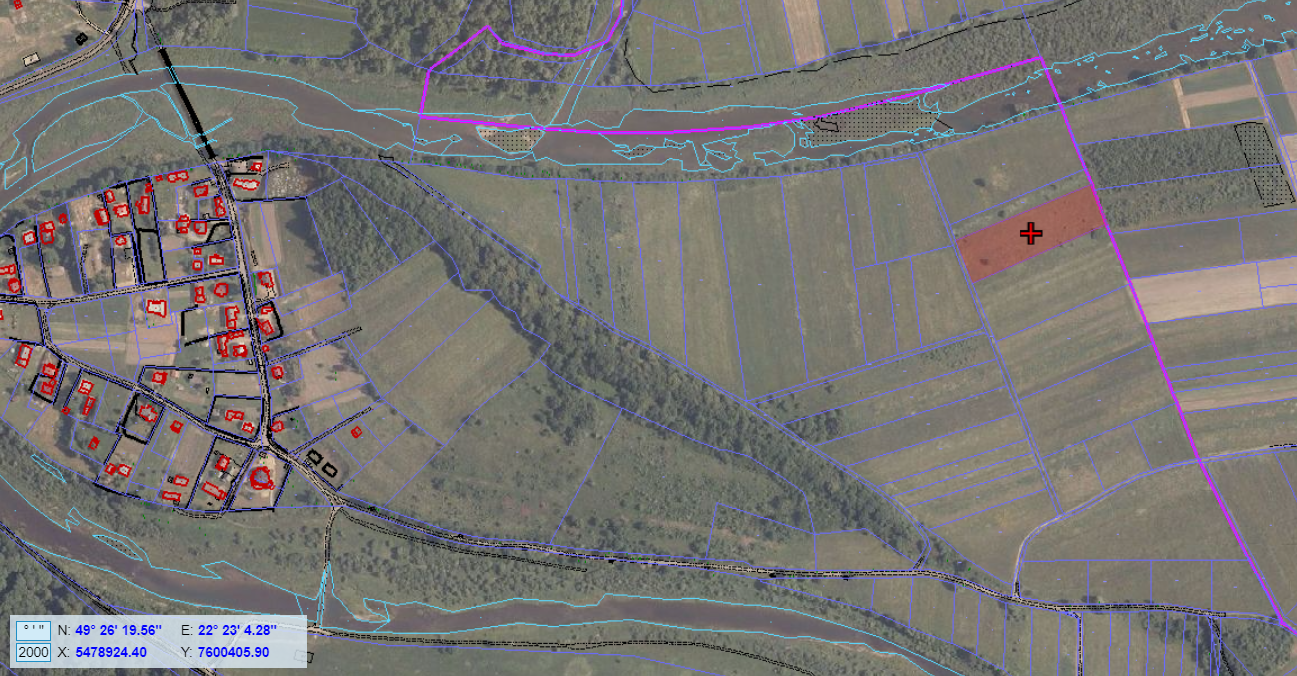 Ogłoszenie o przetargu podaje się do publicznej wiadomości poprzez zamieszczenie informacji na tablicach ogłoszeń w siedzibie Urzędu Gminy Olszanica, 38-722 Olszanica 81, a także na tablicach ogłoszeń w miejscowości Zwierzyń, oraz opublikowanie w Biuletynie Informacji Publicznej Urzędu Gminy Olszanica www.bip.olszanica.pl. Informację o wywieszeniu ogłoszenia podano również do publicznej wiadomości przez publikację ogłoszenia na stronie www.monitorurzedowy.pl.Olszanica, dnia 15.04.2024 r.         WÓJT GMINY OLSZANICA       Krzysztof ZapałaLp.OznaczenieTreść1.Oznaczenie nieruchomości według katastrunieruchomości woj. podkarpackie,    powiat leski,    gmina Olszanica,miejscowość Zwierzyń, działka oznaczona ew. nr 128/32.2.Oznaczenie nieruchomości według księgi wieczystejKS1E/00020659/7.3.Powierzchnia nieruchomości0,7228 ha4.Opis nieruchomościDziałka rolna, niezabudowana, położona na ,,Błoniach” na skraju miejscowości Zwierzyń i Myczkowce.Otoczenie: grunty rolne. Uzbrojenie: brak. Dojazd: działka przylega do drogi gminnej oznaczonej ew. nr 128/20. 5. Przeznaczenie nieruchomościi sposób jej zagospodarowaniaprzeznaczenie nieruchomości – brak opracowanego miejscowego planu zagospodarowania przestrzennego. 
Na przedmiotową nieruchomość nie zostały wydane decyzje o ustaleniu warunków  zabudowy i zagospodarowania terenu;sposób zagospodarowania – wyłącznie rolniczy.6.Obciążenia i zobowiązania-7.Termin zagospodarowanianieruchomości-8.Cena nieruchomości-9. Wysokość stawek procentowych opłat z tytułu użytkowania wieczystego-10.Cena wywoławcza260,21 zł./ zw. z podatku VAT /11.Wysokość wadium / w złotych /26,00 zł. /słownie: dwadzieścia sześć złotych/12.Wysokość minimalnegopostąpieniaWysokość minimalnego postąpienia wynosi 3% ceny wywoławczej, z zaokrągleniem w górę do pełnych dziesiątek złotych - 10 zł. (słownie: dziesięć złotych).13.Terminy wnoszenia opłatCzynsz dzierżawny płatny jest w pierwszym  roku w całości 
w terminie dwóch tygodni licząc od dnia zawarcia umowy dzierżawy, proporcjonalnie do czasu dzierżawy w tym roku kalendarzowym. W pozostałych latach czynsz dzierżawny płatny będzie z góry raz w roku do końca marca każdego kolejnego roku kalendarzowego, w kasie Urzędu Gminy Olszanica lub na wskazane konto, z tym że czynsz za rok 
w którym umowa ulegnie rozwiązaniu płatny jest najpóźniej 
w dniu rozwiązania umowy.14.Okres dzierżawy3 lata od daty podpisania umowy z dzierżawcą.15. Zasady aktualizacji opłatStawka czynszu podlegać będzie corocznej waloryzacji według rocznego wskaźnika cen towarów i usług konsumpcyjnych ogłaszanego przez Prezesa Głównego Urzędu Statystycznego.16.Informacja o przeznaczeniu do zbycia lub oddania 
w użytkowanie, najem, dzierżawę lub użyczenieNieruchomość przeznaczona do dzierżawy, w trybie przetargu ustnego nieograniczonego.17.Termin do złożenia wniosku przez osoby, którym przysługuje pierwszeństwo 
w nabyciu nieruchomości 
na podstawie art. 34 ust. 1 
pkt 1 i pkt 2.-